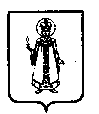 Муниципальный Совет Слободского сельского поселения Угличского муниципального района Ярославской областиР Е Ш Е Н И Еот  01.12.2022  № 44                                                                    О внесении изменений в решение Муниципального Совета Слободского сельского поселения  от 24.12.2021 № 57 «О бюджете Слободского сельского поселения  на 2022 год и на плановый период 2023 и 2024 годов»В соответствии с Бюджетным Кодексом РФ, Федеральным законом от 06.10.2003 г. № 131-ФЗ «Об общих принципах организации местного самоуправления в Российской Федерации», статьей 20 Положения о бюджетном процессе в Слободском сельском поселении, утвержденного решением Муниципального Совета от 19.02.2021 г. № 2, на основании Устава Слободского сельского поселения,  Муниципальный Совет Слободского сельского поселения четвертого созываРЕШИЛ:1. внести в решение Муниципального совета Слободского сельского поселения от 24.12.2021 № 57 «О бюджете Слободского сельского поселения на 2022 год и на плановый период 2023 и 2024 годов» следующие изменения и дополнения:1.1. Утвердить основные характеристики бюджета Слободского сельского поселения Угличского муниципального района Ярославской области на 2022 год: - прогнозируемый общий объем доходов бюджета Слободского сельского поселения в сумме 33825 тыс. рублей;- общий объем расходов бюджета Слободского сельского поселения в сумме 34088 тыс. рублей.1.2. Утвердить приложения №№ 1, 2, 3, 4, 5, 6, 7 в новой редакции.2. Признать утратившим силу решение Муниципального Совета Слободского сельского поселения от 28.10.2022 № 35 «О внесении изменений в решение Муниципального Совета Слободского сельского поселения  от 24.12.2021 № 57 «О бюджете Слободского сельского поселения  на 2022 год и на плановый период 2023 и 2024 годов».3. Опубликовать данное решение в «Информационном вестнике Слободского сельского поселения». 4.  Решение вступает в силу с момента его обнародования (опубликования) согласно ст.38 Устава Слободского сельского поселения.Приложение 1к решению Муниципального СоветаСлободского сельского поселенияОт 01.12.2022  № 44Прогнозируемые доходы бюджета Слободского сельского поселенияна 2022 год в соответствии с классификацией доходов бюджетовРоссийской ФедерацииПриложение 2к решению Муниципального СоветаСлободского сельского поселенияот 01.12.2022  №44Прогнозируемые доходы бюджета Слободского сельского поселенияна плановый период 2023 и 2024 годов в соответствии с классификацией доходов бюджетов Российской Федерации                                                                                                      Приложение 3к решению Муниципального СоветаСлободского сельского поселенияОт 01.12.2022  № 44Расходы бюджета Слободского сельского поселения на 2022 год по разделам и подразделам классификации расходов бюджетов  Российской ФедерацииПриложение 4к решению Муниципального СоветаСлободского сельского поселенияот 01.12.2022  № 44Расходы бюджета Слободского сельского поселения на плановый период 2023 и 2024 годов по разделам и подразделам классификации расходов бюджетов  Российской ФедерацииПриложение 5к решению Муниципального СоветаСлободского сельского поселенияОт 01.12.2022  № 44Расходы бюджета Слободского сельского поселения по ведомственной классификации, целевым статьям и видам расходов функциональной классификации расходов бюджетов РФ на 2022 годПриложение 6                                                                              к решению Муниципального Совета Слободского сельского поселения от 01.12.2022  № 44Расходы бюджета Слободского сельского поселения по ведомственной классификации, целевым статьям и видам расходов функциональной классификации расходов бюджетов РФ на плановый период 2023 и 2024 годовПриложение 7к решению Муниципального СоветаСлободского сельского поселенияот 01.12.2022  № 44Источники внутреннего финансирования дефицита бюджета Слободского сельского поселения на 2022 год Глава Слободского сельского поселения                                           М.А. АракчееваКод бюджетной классификации РФНаименование доходов2022 год (тыс. руб.)000 1 00 00000 00 0000 000Налоговые и неналоговые доходы12803000 1 01 00000 00 0000 000Налоги на прибыль, доходы186000 1 01 02000 01 0000 110Налог на доходы физических лиц186182 1 01 02010 01 0000 110Налог на доходы физических лиц с доходов, источником которых является налоговый агент, за исключением доходов, в отношении которых исчисление и уплата налога осуществляются в соответствии со статьями 227, 2271 и 228 Налогового кодекса Российской Федерации186000 1 03 00000 00 0000 000Налоги на товары (работы, услуги), реализуемые на территории Российской Федерации2242000 1 03 02000 01 0000 110Акцизы по подакцизным товарам (продукции), производимым на территории Российской Федерации2242100 1 03 02231 01 0000 110Доходы от уплаты акцизов на дизельное топливо, подлежащие распределению в консолидированные бюджеты субъектов Российской Федерации1014100 1 03 02241 01 0000 110Доходы от уплаты акцизов на моторные масла для дизельных и (или) карбюраторных (инжекторных) двигателей, подлежащие распределению в консолидированные бюджеты субъектов Российской Федерации5100 1 03 02251 01 0000 110Доходы от уплаты акцизов на автомобильный бензин, производимый на территории Российской Федерации, подлежащие распределению в консолидированные бюджеты субъектов Российской Федерации1350100 1 03 02261 01 0000 110Доходы от уплаты акцизов на прямогонный бензин, производимый на территории Российской Федерации, подлежащие распределению в консолидированные бюджеты субъектов Российской Федерации-127000 1 05 00000 00 0000 000Налоги на совокупный доход3182 1 05 03010 01 0000 110Единый сельскохозяйственный налог3000 1 06 00000 00 0000 000Налоги на имущество10045000 1 06 01000 00 0000 110Налог на имущество физических лиц968182 1 06 01030 10 0000 110Налог на имущество физических лиц, взимаемый по ставкам, применяемым к объектам налогообложения, расположенным в границах сельских поселений968000 1 06 06000 00 0000 110Земельный налог9077000 1 06 06030 00 0000 110Земельный налог с организаций2824182 1 06 06033 10 0000 110Земельный налог с организаций, обладающих земельным участком, расположенным в границах сельских  поселений2824000 1 06 06040 00 0000 110Земельный налог с физических лиц6253182 1 06 06043 10 0000 110Земельный налог с физических лиц, обладающих земельным участком, расположенным в границах сельских поселений6253000 1 11 0000 00 0000 000Доходы от использования имущества, находящегося в государственной и муниципальной собственности179571 1 11 05035 10 0000 120Доходы от сдачи в аренду имущества, находящегося в оперативном управлении органов управления сельских поселений и созданных ими учреждений (за исключением имущества муниципальных бюджетных и автономных учреждений)27571 1 11 09045 10 0000 120Прочие поступления от использования имущества, находящегося в собственности сельских поселений (за исключением имущества муниципальных бюджетных и автономных учреждений, а также имущества муниципальных унитарных предприятий, в том числе казенных)152000 1 14 0000 00 0000 000Доходы от продажи материальных и нематериальных активов128571 1 14 02053 10 0000 410Доходы от реализации иного имущества, находящегося в собственности сельских поселений (за исключением имущества муниципальных бюджетных и автономных учреждений, а также имущества муниципальных унитарных предприятий, в том числе казенных), в части реализации26571 1 14 06025 10 0000 430Доходы от продажи земельных участков, находящихся в собственности сельских поселений (за исключением земельных участков муниципальных бюджетных и автономных учреждений)101949 1 16 02020 02 0000 140Административные штрафы, установленные законами субъектов Российской Федерации об административных правонарушениях, за нарушение муниципальных правовых актов1000 1 17 00000 00 0000 000Прочие неналоговые доходы20571 1 17 05050 10 0000 180Прочие неналоговые доходы бюджетов сельских поселений20000 2 00 00000 00 0000 000Безвозмездные поступления21022000 2 02 00000 00 0000 000Безвозмездные поступления от других бюджетов бюджетной системы РФ20954000 2 02 01000 00 0000 150Дотации бюджетам субъектов РФ и муниципальных образований5109000 2 02 01001 00 0000 150Дотации на выравнивание бюджетной обеспеченности5109571 2 02 15001 10 0000 150Дотация бюджетам сельских поселений на выравнивание бюджетной обеспеченности (областной бюджет)     4883533 2 02 16001 10 0000 150Дотация бюджетам сельских поселений на выравнивание бюджетной обеспеченности (районный бюджет)    35571 2 02 19999 101 004 150Прочие дотации бюджетам сельских поселений (Дотации на реализацию мероприятий, предусмотренных нормативными правовыми актами органов государственной власти Ярославской области)191000 2 02 02000 00 0000 000Субсидии бюджетам субъектов Российской Федерации и муниципальных образований (межбюджетные субсидии)7580571 2 02 20041 10 0000 150Субсидия бюджетам сельских поселений на строительство, модернизацию, ремонт и содержание автомобильных дорог общего пользования, в том числе дорог в поселениях (за исключением автомобильных дорог федерального значения) 2816571 2 02 20041 10 0000 150Субсидия на капитальный ремонт и ремонт дорожных объектов муниципальной собственности2391571 2 02 54971 10 0000 150Субсидия на государственную поддержку молодых семей Ярославской области в приобретении (строительстве) жилья0571 2 02 29999 10 2004 150Прочие субсидии бюджетам сельских поселений «Субсидия на реализацию мероприятий по возмещению части затрат организациям и индивидуальным предпринимателям, занимающихся доставкой товаров в отдельные сельские поселения»        75571 2 02 20041 10 0000 150Субсидия на приведение в нормативное состояние автомобильных дорог местного значения, обеспечивающих подъезды к объектам социального назначения       1586571 2 02 25576 02 0000 150Субсидии бюджетам субъектов Российской Федерации на обеспечение комплексного развития сельских территорий712000 2 02 03000 00 0000 150Субвенции бюджетам субъектов РФ и муниципальных образований257571 2 02 35118 10 0000 150Субвенция бюджетам сельских поселений на осуществление первичного воинского учета на территориях, где отсутствуют военные комиссариаты      257000 2 02 04000 00 0000 150Иные межбюджетные трансферты8008571 2 02 40014 10 0000 150Межбюджетные трансферты, передаваемые бюджетам сельских поселений из бюджетов муниципальных районов на осуществление части полномочий по решению вопросов местного значения в соответствии с заключенными соглашениями      4995571 2 02 49999 104 010 150Прочие межбюджетные трансферты, передаваемые бюджетам сельских поселений (межбюджетные трансферты на благоустройство дворовых территорий и обустройство территорий для выгула животных)3013000 2 04 05000 00 0000 150Безвозмездные поступления от негосударственных организаций37571 2 04 05020 10 0000 150Безвозмездные поступления от негосударственных организаций в бюджеты сельских поселений      37000 2 07 05000 00 0000 150Прочие безвозмездные поступления31571 2 07 05030 10 0000 150Прочие безвозмездные поступления в бюджеты сельских поселений    31Всего доходов:33825Код бюджетной классификации РФНаименование доходов2023 год (тыс. руб.)2024 год (тыс. руб.)000 1 00 00000 00 0000 000Налоговые и неналоговые доходы1093111186000 1 01 00000 00 0000 000Налоги на прибыль, доходы195204000 1 01 02000 01 0000 110Налог на доходы физических лиц195204182 1 01 02010 01 0000 110Налог на доходы физических лиц с доходов, источником которых является налоговый агент, за исключением доходов, в отношении которых исчисление и уплата налога осуществляются в соответствии со статьями 227, 2271 и 228 Налогового кодекса Российской Федерации195204182 1 01 02010 01 0000 110Налог на доходы физических лиц с доходов, источником которых является налоговый агент, за исключением доходов, в отношении которых исчисление и уплата налога осуществляются в соответствии со статьями 227, 2271 и 228 Налогового кодекса Российской Федерации195204182 1 01 02010 01 0000 110Налог на доходы физических лиц с доходов, источником которых является налоговый агент, за исключением доходов, в отношении которых исчисление и уплата налога осуществляются в соответствии со статьями 227, 2271 и 228 Налогового кодекса Российской Федерации195204000 1 03 00000 00 0000 000Налоги на товары(работы, услуги), реализуемые на территории Российской Федерации23172448000 1 03 02000 01 0000 110Акцизы по подакцизным товарам (продукции), производимым на территории Российской Федерации                23172448100 1 03 02231 01 0000 110Доходы от уплаты акцизов на дизельное топливо, подлежащие распределению в консолидированные бюджеты субъектов Российской Федерации10371078100 1 03 02241 01 0000 110Доходы от уплаты акцизов на моторные масла для дизельных и (или) карбюраторных (инжекторных) двигателей, подлежащие распределению в консолидированные бюджеты субъектов Российской Федерации56100 1 03 02251 01 0000 110Доходы от уплаты акцизов на автомобильный бензин, производимый на территории Российской Федерации, подлежащие распределению в консолидированные бюджеты субъектов Российской Федерации14031502100 1 03 02261 01 0000 110Доходы от уплаты акцизов на прямогонный бензин, производимый на территории Российской Федерации, подлежащие распределению в консолидированные бюджеты субъектов Российской Федерации-128-138000 1 05 00000 00 0000 000Налоги на совокупный доход22182 1 05 03010 01 0000 110Единый сельскохозяйственный налог22000 1 06 00000 00 0000 000Налоги на имущество82468346000 1 06 01000 00 0000 110Налог на имущество физических лиц9881009182 1 06 01030 10 0000 110Налог на имущество физических лиц, взимаемый по ставкам, применяемым к объектам налогообложения, расположенным в границах сельских поселений9881009000 1 06 06000 00 0000 110Земельный налог72587337000 1 06 06030 03 0000 110Земельный налог с организаций13801380182 1 06 06033 10 0000 110Земельный налог с организаций, обладающих земельным участком, расположенным в границах сельских  поселений13801380000 1 06 06040 00 0000 110Земельный налог с физических лиц58785957182 1 06 06043 10 0000 110Земельный налог с физических лиц, обладающих земельным участком, расположенным в границах сельских поселений58785957000 1 11 0000 00 0000 000Доходы от использования имущества, находящегося в государственной и муниципальной собственности151166571 1 11 05035 10 0000 120Доходы от сдачи в аренду имущества, находящегося в оперативном управлении органов управления сельских поселений и созданных ими учреждений (за исключением имущества муниципальных бюджетных и автономных учреждений)2731571 1 11 09045 10 0000 120Прочие поступления от использования имущества, находящегося в собственности сельских поселений (за исключением имущества муниципальных бюджетных и автономных учреждений, а также имущества муниципальных унитарных предприятий, в том числе казенных)124135000 1 17 00000 00 0000 000Прочие неналоговые доходы2020571 1 17 05050 10 0000 180Прочие неналоговые доходы бюджетов сельских поселений2020000 2 00 00000 00 0000 000Безвозмездные поступления97429750000 2 02 00000 00 0000 000Безвозмездные поступления от других бюджетов бюджетной системы РФ97229730000 2 02 00000 00 0000 000Безвозмездные поступления от других бюджетов бюджетной системы РФ97229730000 2 02 01000 00 0000 150Дотации бюджетам субъектов РФ и муниципальных образований36                  36000 2 02 01001 00 0000 150Дотации на выравнивание бюджетной обеспеченности3636533 2 02 15001 10 0000 150Дотация бюджетам сельских поселений на выравнивание бюджетной обеспеченности (областной бюджет)00533 2 02 16001 10 0000 150Дотация бюджетам сельских поселений на выравнивание бюджетной обеспеченности (районный бюджет)3636000 2 02 02000 00 0000 000Субсидии бюджетам субъектов Российской Федерации и муниципальных образований (межбюджетные субсидии)                4439                      4439571 2 02 20041 10 0000 150Субсидия бюджетам сельских поселений на строительство, модернизацию, ремонт и содержание автомобильных дорог общего пользования, в том числе дорог в поселениях (за исключением автомобильных дорог федерального значения) 2816             2816571 2 02 29999 10 2004 150Прочие субсидии бюджетам сельских поселений «Субсидия на реализацию мероприятий по возмещению части затрат организациям и индивидуальным предпринимателям, занимающихся доставкой товаров в отдельные сельские поселения»                  37                       37  571 2 02 20077 10 0000 150Субсидия на приведение в нормативное состояние автомобильных дорог местного значения, обеспечивающих подъезды к объектам социального назначения              15861586000 2 02 03000 00 0000 150Субвенции бюджетам субъектов РФ и муниципальных образований252260571 2 02 35118 10 0000 150Субвенция бюджетам сельских поселений на осуществление первичного воинского учета на территориях, где отсутствуют военные комиссариаты252260000 2 02 04000 00 0000 150Иные межбюджетные трансферты49954995571 2 02 40014 10 0000 150Межбюджетные трансферты, передаваемые бюджетам сельских поселений из бюджетов муниципальных районов на осуществление части полномочий по решению вопросов местного значения в соответствии с заключенными соглашениями49954995000 2 07 05000 00 0000 180Прочие безвозмездные поступления2020571 2 07 05030 10 0000 180Прочие безвозмездные поступления в бюджеты сельских поселений2020Всего доходов:2067320936КодНаименование2022 год (тыс. руб.)0100Общегосударственные вопросы62620102Функционирование высшего должностного лица органа местного самоуправления9800104Функционирование  местных администраций45020111Резервные фонды1250113Другие общегосударственные вопросы 6550200Национальная оборона2570203Мобилизационная и вневойсковая подготовка2570300Национальная безопасность и правоохранительная деятельность3050309 Гражданская оборона50310Защита населения и территории от чрезвычайных ситуаций природного и техногенного характера, пожарная безопасность3000400Национальная экономика146370409Дорожное хозяйство (дорожные фонды)143740410Связь и информатика810412Другие вопросы в области национальной экономики1820500Жилищно-коммунальное хозяйство118550501Жилищное хозяйство12000503Благоустройство75020505Другие вопросы в сфере жилищно-коммунального хозяйства31530700Образование1250707Молодежная политика и оздоровление детей1250800Культура и кинематография850801Культура851000СОЦИАЛЬНАЯ ПОЛИТИКА191001Пенсионное обеспечение191003Социальное обеспечение населения01100Физическая культура и спорт1301101Физическая культура1301400МЕЖБЮДЖЕТНЫЕ ТРАНСФЕРТЫ ОБЩЕГО ХАРАКТЕРА БЮДЖЕТАМ СУБЪЕКТОВ РОССИЙСКОЙ ФЕДЕРАЦИИ И МУНИЦИПАЛЬНЫХ ОБРАЗОВАНИЙ1501403Прочие межбюджетные трансферты общего характера150ВСЕГОВСЕГО34088КодНаименование2023(тыс. руб.)2024 (тыс. руб.)0100Общегосударственные вопросы533651520102Функционирование высшего должностного лица органа местного самоуправления9809800104Функционирование  местных администраций399639960111Резервные фонды10100113Другие общегосударственные вопросы 350           1660200Национальная оборона2522600203Мобилизационная и вневойсковая подготовка2522600300Национальная безопасность и правоохранительная деятельность10100309 Гражданская оборона550310 Защита населения и территории от чрезвычайных ситуаций природного и техногенного характера, пожарная безопасность550400Национальная экономика10264102110409Дорожное хозяйство (дорожные фонды)10211101680410Связь и информатика440412Другие вопросы в области национальной экономики37370500Жилищно-коммунальное хозяйство230322440501Жилищное хозяйство10100503Благоустройство135413540505Другие вопросы в сфере жилищно-коммунального хозяйства9398800700Образование86860707Молодежная политика и оздоровление детей86860800Культура и кинематография85850801Культура85851000СОЦИАЛЬНАЯ ПОЛИТИКА13131001Пенсионное обеспечение13131003Социальное обеспечение населения1100Физическая культура и спорт6426421101Физическая культура642642ИтогоИтого1834718052Условно утвержденные расходыУсловно утвержденные расходы372651ВСЕГО РАСХОДОВ:ВСЕГО РАСХОДОВ:1871918703ФункциональнаяНаименование расходовВедом.Цел. ст.Вид расходов2022 год (тыс.руб.)классификацияНаименование расходовВедом.Цел. ст.Вид расходов2022 год (тыс.руб.)0100ОБЩЕГОСУДАРСТВЕННЫЕ       ВОПРОСЫ62620102Функционирование высшего должностного лица субъекта Российской Федерации и органа  местного самоуправления980Администрация Слободского сельского поселения571980Непрограммные расходы20.0.00.00000980Глава муниципального образования20.0.00.45010980Расходы на выплаты персоналу в целях обеспечения выполнения функций государственными (муниципальными) органами, казенными учреждениями, органами управления государственными внебюджетными фондами1009800104Функционирование Правительства Российской Федерации, высших исполнительных органов государственной власти субъектов Российской Федерации, местных администраций4502Администрация Слободского сельского поселения5714502Непрограммные расходы20.0.00.000003481Центральный аппарат20.0.00.450203481Расходы на выплаты персоналу в целях обеспечения выполнения функций государственными (муниципальными) органами, казенными учреждениями, органами управления государственными внебюджетными фондами1003481Закупка товаров, работ и услуг для обеспечения государственных (муниципальных) нужд200908Межбюджетные трансферты, передаваемые бюджетам сельских поселений из бюджетов муниципальных районов на содержание ОМС сельского поселения в соответствии с заключенными соглашениями.20.0.00.29130 10093Расходы на выплату персоналу в целях обеспечения выполнения функций государственными (муниципальными) органами, казенными учреждениями, органами управления, гос. внебюджетными фондами930111Резервные фонды125Администрация Слободского сельского поселения571125Непрограммные расходы20.0.00.00000125Резервные фонды местных администраций20.0.00.45030125Иные бюджетные ассигнования8001250113Другие общегосударственные вопросы 655Администрация Слободского сельского поселения571655Другие общегосударственные вопросы 20.0.00.45340655Другие общегосударственные вопросы 2006550200НАЦИОНАЛЬНАЯ ОБОРОНА2570203Мобилизационная и вневойсковая подготовка257Администрация Слободского сельского поселения571257Непрограммные расходы20.0.00.00000257Осуществление первичного воинского учета на территориях, где отсутствуют военные комиссариаты20.0.00.51180257Расходы на выплаты персоналу в целях обеспечения выполнения функций государственными (муниципальными) органами, казенными учреждениями, органами управления государственными внебюджетными фондами100248Закупка товаров, работ и услуг для обеспечения государственных (муниципальных) нужд20090300НАЦИОНАЛЬНАЯ БЕЗОПАСНОСТЬ И ПРАВООХРАНИТЕЛЬНАЯ ДЕЯТЕЛЬНОСТЬ3050309 Гражданская оборона5Администрация Слободского сельского поселения5715Муниципальная программа «Пожарная безопасность и обеспечение безопасности граждан на водных объектах в границах Слободского сельского поселения на 2017 - 2022 годы»01.0.00.000005Реализация мероприятий в рамках программы01.1.01.450405Закупка товаров, работ и услуг для обеспечения государственных (муниципальных) нужд2005Закупка товаров, работ и услуг для обеспечения государственных (муниципальных) нужд20050310Защита населения и территории от чрезвычайных ситуаций природного и техногенного характера, пожарная безопасность300Администрация Слободского сельского поселения571300Муниципальная программа «Пожарная безопасность и обеспечение безопасности граждан на водных объектах в границах Слободского сельского поселения на 2017 - 2022 годы»01.0.00.00000300Мероприятия в рамках программы по пожарной безопасности за счет местного бюджета01.1.01.45050300Закупка товаров, работ и услуг для обеспечения государственных (муниципальных) нужд200300Закупка товаров, работ и услуг для обеспечения государственных (муниципальных) нужд2003000400НАЦИОНАЛЬНАЯ ЭКОНОМИКА146370409Дорожное хозяйство (дорожные фонды)14374МУ «Комбытсервис» Слободского сельского поселения57114374Муниципальная программа "Сохранность автомобильных дорог на территории ССП на 2017-2022гг."02.0.00.0000014374Строительство, модернизация, ремонт и содержание автомобильных дорог общего пользования, в том числе дорог в поселениях (за исключением автомобильных дорог федерального значения)02.1.00.0000014374Межбюджетные трансферты, передаваемые бюджетам сельских поселений из бюджета муниципального района на осуществление части полномочий по решению вопросов местного значения в соответствии с заключенными соглашениями (финансирование дорожного хозяйства)02.1.01.29130200   1858Ремонт и содержание автомобильных дорог общего пользования на территории ССП02.1.01.450601952Софинансирование субсидии на финансирование дорожного хозяйства02.1.01.42440601Субсидия на финансирование дорожного хозяйства за счет средств областного бюджета02.1.01.724405708Субсидия на приведение в нормативное состояние автомобильных дорог местного значения, обеспечивающих подъезды к объектам социального назначения02.1.01.773501586Субсидия на финансирование дорожного хозяйства (районный бюджет)02.1.01.22440 152Субсидия  на капитальный ремонт и ремонт дорожных объектов муниципальной собственности02.1.01.756202391Софинансирование субсидии на финансирование дорожного хозяйства02.1.01.456201260410Связь и информатика81Администрация Слободского сельского поселения57181Межбюджетные трансферты, передаваемые бюджетам муниципальных районов из бюджетов 
сельских поселений на осуществление полномочий по казначейскому исполнению бюджета
Слободского сельского поселения в соответствии с заключенными соглашениями20.0.00.45270810412Другие вопросы в области национальной экономики182Администрация Слободского сельского поселения571182Геодезические и кадастровые работы на земельные участки в границах населенных пунктов на территории поселения 20.0.00.45320100Закупка товаров, работ и услуг для обеспечения государственных (муниципальных) нужд200100Муниципальная программа «Развитие субъектов малого и среднего предпринимательства на территории Слободского сельского поселения на 2019-2022 годы»08.0.00.000003Развитие субъектов малого и среднего предпринимательства08.1.01.451703Закупка товаров, работ и услуг для обеспечения государственных (муниципальных) нужд2003Муниципальная программа «Поддержка потребительского рынка на территории Слободского сельского поселения на 2022-2024 годы»10.0.00.0000079Субсидия на реализацию мероприятий по возмещению части затрат организациям и индивидуальным предпринимателям, занимающихся доставкой товаров в отдельные сельские поселения10.1.01.7288075Закупка товаров, работ и услуг для обеспечения государственных (муниципальных) нужд20075Софинансирование субсидии на реализацию мероприятий по возмещению части затрат организациям и индивидуальным предпринимателям, занимающихся доставкой товаров в отдельные сельские поселения10.1.01.428804Закупка товаров, работ и услуг для обеспечения государственных (муниципальных) нужд20040500ЖИЛИЩНО - КОММУНАЛЬНОЕ ХОЗЯЙСТВО118550501Жилищное хозяйство1200Администрация Слободского сельского поселения5711200Муниципальная  программа «Капитальный ремонт муниципального жилищного фонда Администрации Слободского сельского поселения на 2019 – 2022 г.г.»07.0.00.000001200Капитальный ремонт муниципального жилищного фонда07.1.01.451601200Закупка товаров, работ и услуг для государственных (муниципальных) нужд20012000503Благоустройство7502 Администрация Слободского сельского поселения5714167Непрограммные расходы20.0.00.0000059Межбюджетные трансферты на осуществление полномочий по организации ритуальных услуг20.0.00.4518059Межбюджетные трансферты50059Муниципальная программа «Организация благоустройства территории ССП на 2017-2022 г»03.0.00.000003013Межбюджетные трансферты на благоустройство дворовых территорий и обустройство территорий для выгула животных03.1.01.704103013Межбюджетные трансферты5003013Субсидия на проведение мероприятий по благоустройству сельских территорий03.1.01.L57601095Закупка товаров, работ и услуг для государственных (муниципальных) нужд2001095МУ «Комбытсервис» Слободского сельского поселения5713335Муниципальная программа «Организация благоустройства территории ССП на 2017-2022 г»03.0.00.00000  3335Реализация мероприятий в рамках программы03.1.00.00000  3335Уличное освещение03.1.01.450702804Закупка товаров, работ и услуг для обеспечения государственных (муниципальных) нужд2002804Организация и содержание мест захоронения03.1.01.45080125Закупка товаров, работ и услуг для обеспечения государственных (муниципальных) нужд200125Прочие мероприятия по благоустройству городских округов и поселений03.1.01.45090406Закупка товаров, работ и услуг для обеспечения государственных (муниципальных) нужд200406Субсидия на реализацию мероприятий инициативного бюджетирования на территории Ярославской области (поддержка местных инициатив)03.1.01.753500Закупка товаров, работ и услуг для государственных (муниципальных) нужд2000Софинансирование cубсидии на реализацию мероприятий инициативного бюджетирования на территории Ярославской области (поддержка местных инициатив)03.1.01.453500Закупка товаров, работ и услуг для государственных (муниципальных) нужд20000505Другие вопросы в сфере жилищно-коммунального хозяйства    3153МУ «Комбытсервис» Слободского сельского поселения5713153Обеспечение деятельности подведомственных учреждений03.1.01.451903153Расходы на выплаты персоналу в целях обеспечения выполнения функций государственными (муниципальными) органами, казенными учреждениями, органами управления государственными внебюджетными фондами1002540Закупка товаров, работ и услуг для обеспечения государственных (муниципальных) нужд200593Иные бюджетные ассигнования800200700ОБРАЗОВАНИЕ1250707Молодежная политика и оздоровление детей125Администрация Слободского сельского поселения571125Непрограммные расходы20.0.00.00000125Межбюджетные трансферты, передаваемые бюджетам муниципальных районов из бюджетов сельских поселений на организацию и осуществление мероприятий по работе с детьми и молодежью в поселении в соответствии с заключенными соглашениями20.0.00.45280125Межбюджетные трансферты на обеспечение трудоустройства несовершеннолетних граждан на временные рабочие места за счет средств бюджета поселения20.0.00.4615000800КУЛЬТУРА И КИНЕМАТОГРАФИЯ850801Культура85Администрация Слободского сельского поселения57185Непрограммные расходы20.0.00.00000     85Межбюджетные трансферты, передаваемые бюджетам муниципальных районов из бюджетов сельских поселений на создание условий для организации досуга и обеспечения жителей поселения услугами организаций культуры в соответствии с заключенными соглашениями20.0.00.45290     85Мероприятия в сфере культуры20.0.00.4535085Предоставление субсидий бюджетным, автономным учреждениям и иным некоммерческим организациям6001000СОЦИАЛЬНАЯ ПОЛИТИКА191001Пенсионное обеспечение19Администрация Слободского сельского поселения57119Непрограммные расходы20.0.00.0000019Доплаты к пенсиям государственных служащих субъектов РФ и муниципальных служащих20.0.00.4526019Социальное обеспечение и иные выплаты населению300191003Социальное обеспечение населения0Администрация Слободского сельского поселения5710Муниципальная программа «Поддержка молодых семей Слободского сельского поселения Угличского муниципального района в приобретении (строительстве) жилья на 2019-2022 годы»09.0.00.000000Субсидия на государственную поддержку молодых семей Ярославской области в приобретении (строительстве) жилья09.1.01.L49700Софинансирование субсидии на государственную поддержку молодых семей Ярославской области в приобретении (строительстве) жилья09.1.01.000000Социальное обеспечение и иные выплаты населению30001100ФИЗИЧЕСКАЯ КУЛЬТУРА И СПОРТ1301101Физическая культура130Администрация Слободского сельского поселения571130Непрограммные расходы20.0.00.00000130Межбюджетные трансферты, передаваемые бюджетам муниципальных районов из бюджетов сельских поселений по решению части  вопросов местного значения  на обеспечение условий для развития на территории поселения физической культуры, школьного спорта  и массового спорта, организация проведения официальных физкультурно-оздоровительных и спортивных мероприятий поселения в соответствии с заключенными соглашениями20.0.00.45310130Межбюджетные трансферты 5001301400МЕЖБЮДЖЕТНЫЕ ТРАНСФЕРТЫ ОБЩЕГО ХАРАКТЕРА БЮДЖЕТАМ СУБЪЕКТОВ РОССИЙСКОЙ ФЕДЕРАЦИИ И МУНИЦИПАЛЬНЫХ ОБРАЗОВАНИЙ   1501403Прочие межбюджетные трансферты общего характера150Администрация Слободского сельского поселения571150Непрограммные расходы20.0.00.00000150Межбюджетные трансферты, передаваемые бюджетам муниципальных районов из бюджетов сельских поселений на содержание органов местного самоуправления УМР в соответствии с заключенными соглашениями20.0.00.45270150Межбюджетные трансферты500    150ВСЕГО ВСЕГО ВСЕГО ВСЕГО ВСЕГО 34088ФункциональнаяНаименование расходовВедом.Цел. ст.Вид расходов2023 год (тыс.руб.)2024 год (тыс.руб.)классификацияНаименование расходовВедом.Цел. ст.Вид расходов2023 год (тыс.руб.)2024 год (тыс.руб.)0100ОБЩЕГОСУДАРСТВЕННЫЕ       ВОПРОСЫ533651520102Функционирование высшего должностного лица субъекта Российской Федерации и органа  местного самоуправления980980Администрация Слободского сельского поселения571980980Непрограммные расходы20.0.00.00000980         980Глава муниципального образования20.0.00.45010980980Расходы на выплаты персоналу в целях обеспечения выполнения функций государственными (муниципальными) органами, казенными учреждениями, органами управления государственными внебюджетными фондами1009809800104Функционирование Правительства Российской Федерации, высших исполнительных органов государственной власти субъектов Российской Федерации, местных администраций39963996Администрация Слободского сельского поселения57139963996Непрограммные расходы20.0.00.0000039963996Центральный аппарат20.0.00.4502039963996Расходы на выплаты персоналу в целях обеспечения выполнения функций государственными (муниципальными) органами, казенными учреждениями, органами управления государственными внебюджетными фондами10039033903Межбюджетные трансферты, передаваемые бюджетам сельских поселений из бюджетов муниципальных районов на содержание ОМС сельского поселения в соответствии с заключенными соглашениями.20.0.00.29130 9393Расходы на выплату персоналу в целях обеспечения выполнения функций государственными (муниципальными) органами, казенными учреждениями, органами управления, гос. внебюджетными фондами100         93930111Резервные фонды1010Администрация Слободского сельского поселения5711010Непрограммные расходы20.0.00.000001010Резервные фонды местных администраций20.0.00.4503010100113Другие общегосударственные вопросы350166Администрация Слободского сельского поселения571350166Другие общегосударственные вопросы20.0.00.45340350166Закупка товаров, работ и услуг для государственных (муниципальных) нужд2003501660200НАЦИОНАЛЬНАЯ ОБОРОНА2522600203Мобилизационная и вневойсковая подготовка252260Администрация Слободского сельского поселения571252260Непрограммные расходы20.0.00.00000252260Осуществление первичного воинского учета на территориях, где отсутствуют военные комиссариаты20.0.00.51180252         260Расходы на выплаты персоналу в целях обеспечения выполнения функций государственными (муниципальными) органами, казенными учреждениями, органами управления государственными внебюджетными фондами100243250Закупка товаров, работ и услуг для государственных (муниципальных) нужд2009100300НАЦИОНАЛЬНАЯ БЕЗОПАСНОСТЬ И ПРАВООХРАНИТЕЛЬНАЯ ДЕЯТЕЛЬНОСТЬ10100309 Гражданская оборона55Администрация Слободского сельского поселения57155Муниципальная программа «Пожарная безопасность и обеспечение безопасности граждан на водных объектах в границах Слободского сельского поселения»01.0.00.0000055Реализация мероприятий в рамках программы01.0.01.4504055Закупка товаров, работ и услуг для государственных (муниципальных) нужд20055Закупка товаров, работ и услуг для государственных (муниципальных) нужд200550310 Защита населения и территории от чрезвычайных ситуаций природного и техногенного характера, пожарная безопасность55Администрация Слободского сельского поселения57155Муниципальная программа «Пожарная безопасность и обеспечение безопасности граждан на водных объектах в границах Слободского сельского поселения»01.0.01.0000055Реализация мероприятий в рамках программы01.0.01.4505055Закупка товаров, работ и услуг для государственных (муниципальных) нужд20055Закупка товаров, работ и услуг для государственных (муниципальных) нужд200550400НАЦИОНАЛЬНАЯ ЭКОНОМИКА10264102110409Дорожное хозяйство (дорожные фонды)1022110168МУ «Комбытсервис» Слободского сельского поселения5711022110168Муниципальная программа "Сохранность автомобильных дорог на территории Слободском сельском поселении"02.0.00.000001022110168Строительство, модернизация, ремонт и содержание автомобильных дорог общего пользования, в том числе дорог в поселениях (за исключением автомобильных дорог федерального значения)02.0.01.000001022110168Межбюджетные трансферты из бюджета муниципального района на финансирование дорожного хозяйства02.1.01.29130     4902     4902Финансирование дорожного хозяйства за счет местного бюджета02.1.01.S2440Ремонт и содержание автомобильных дорог общего пользования на территории ССП02.1.01.4506020992448Субсидия на финансирование дорожного хозяйства за счет средств областного бюджета02.1.01.72440       3220      2818Субсидия на приведение в нормативное состояние автомобильных дорог местного значения, обеспечивающих подъезды к объектам социального назначения02.1.01.77350Закупка товаров, работ и услуг для государственных (муниципальных) нужд2000412Другие вопросы в области национальной экономики4343Администрация Слободского сельского поселения57144Муниципальная программа «Развитие субъектов малого и среднего предпринимательства на территории Слободского сельского поселения»08.0.00.0000044Развитие субъектов малого и среднего предпринимательства08.1.01.4517044Закупка товаров, работ и услуг для обеспечения государственных (муниципальных) нужд20044Муниципальная программа «Поддержка потребительского рынка на территории Слободского сельского поселения»10.0.00.000003939Субсидия на реализацию мероприятий по возмещению части затрат организациям и индивидуальным предпринимателям, занимающихся доставкой товаров в отдельные сельские поселения10.1.01.728803737Софинансирование субсидии на реализацию мероприятий по возмещению части затрат организациям и индивидуальным предпринимателям, занимающихся доставкой товаров в отдельные сельские поселения10.1.01.4288022Закупка товаров, работ и услуг для обеспечения государственных (муниципальных) нужд200220500ЖИЛИЩНО- КОММУНАЛЬНОЕ ХОЗЯЙСТВО203322440501Жилищное хозяйство1010Администрация Слободского сельского поселения5711010Муниципальная программа «Капитальный ремонт муниципального жилищного фонда Администрации Слободского сельского поселения»07.0.00.000001010Капитальный ремонт муниципального жилищного фонда07.1.01.451601010Закупка товаров, работ и услуг для государственных (муниципальных) нужд20010100503Благоустройство        13541354МУ «Комбытсервис» Слободского сельского поселения57113541354Муниципальная программа «Организация благоустройства территории Слободском сельском поселении»03.0.00.00000  13541354Реализация мероприятий в рамках программы03.0.01.0000013541354Уличное освещение03.0.01.4507012281228Закупка товаров, работ и услуг для государственных (муниципальных) нужд20012281228Организация и содержание мест захоронения03.0.01.450802020Закупка товаров, работ и услуг для государственных (муниципальных) нужд2002020Прочие мероприятия по благоустройству городских округов и поселений03.0.01.45090106106Закупка товаров, работ и услуг для государственных (муниципальных) нужд2001061060505Другие вопросы в сфере жилищно-коммунального хозяйства939880МУ «Комбытсервис» Слободского сельского поселения571939880Обеспечение деятельности подведомственных учреждений03.0.01.45190939880Расходы на выплаты персоналу в целях обеспечения выполнения функций государственными (муниципальными) органами, казенными учреждениями, органами управления государственными внебюджетными фондами100879840Закупка товаров, работ и услуг для государственных (муниципальных) нужд20060400700ОБРАЗОВАНИЕ86860707Молодежная политика и оздоровление детей86          86Администрация Слободского сельского поселения5718686Непрограммные расходы20.0.00.000008686Межбюджетные трансферты, передаваемые бюджетам муниципальных районов из бюджетов сельских поселений на организацию и осуществление мероприятий по работе с детьми и молодежью в поселении в соответствии с заключенными соглашениями20.0.00.4528086860800КУЛЬТУРА И КИНЕМАТОГРАФИЯ85850801Культура0801         8585Администрация Слободского сельского поселения5718585Непрограммные расходы20.0.00.000008585Межбюджетные трансферты, передаваемые бюджетам муниципальных районов из бюджетов сельских поселений на создание условий для организации досуга и обеспечения жителей поселения услугами организаций культуры в соответствии с заключенными соглашениями20.0.00.452908585Межбюджетные трансферты 50085851000СОЦИАЛЬНАЯ ПОЛИТИКА13131001Пенсионное обеспечение1313Администрация Слободского сельского поселения5711313Непрограммные расходы20.0.00.000001313Доплаты к пенсиям государственных служащих субъектов РФ и муниципальных служащих20.0.00.452601313Социальное обеспечение и иные выплаты населению30013131003Социальное обеспечение населения00Администрация Слободского сельского поселения57100Муниципальная программа «Поддержка молодых семей Слободского сельского поселения Угличского муниципального района в приобретении (строительстве) жилья»09.0.00.0000000Субсидия на государственную поддержку молодых семей Ярославской области в приобретении (строительстве) жилья09.1.01.L497000Софинансирование субсидии на государственную поддержку молодых семей Ярославской области в приобретении (строительстве) жилья09.1.01.L497000Социальное обеспечение и иные выплаты населению300001100ФИЗИЧЕСКАЯ КУЛЬТУРА И СПОРТ6426421101Физическая культура642642Администрация Слободского сельского поселения571642642Непрограммные расходы20.0.00.00000642642Межбюджетные трансферты, передаваемые бюджетам муниципальных районов из бюджетов сельских поселений по решению части вопросов местного значения на обеспечение условий для развития территории поселения физической культуры, школьного спорта и массового спорта, организация проведения официальных физкультурно-оздоровительных и спортивных мероприятий поселения в соответствии с заключенными соглашениями20.0.00.45310642642Межбюджетные трансферты500 642642ИтогоИтогоИтогоИтогоИтого1834718052Условно утвержденные расходыУсловно утвержденные расходыУсловно утвержденные расходыУсловно утвержденные расходыУсловно утвержденные расходы372651Всего расходовВсего расходовВсего расходовВсего расходовВсего расходов1871918703КодНаименование2022 год (тыс. руб.)Изменение остатков на счетах по учету средств бюджета0571 01 05 02 01 10 0000 510Увеличение прочих остатков  денежных средств бюджетов поселений-34088571 01 05 02 01 10 0000 610Уменьшение прочих остатков денежных средств бюджетов поселений34088ИТОГО источников внутреннего финансирования0